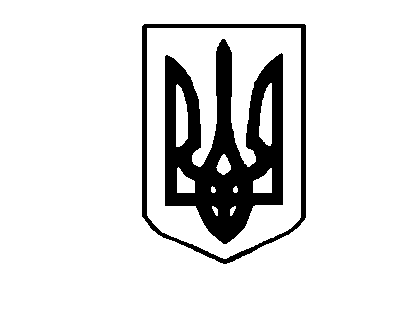 УКРАЇНАМЛИНІВСЬКИЙ РАЙОННИЙ СУДРІВНЕНСЬКОЇ ОБЛАСТІНАКАЗ13 жовтня 2021 року                      смт.Млинів                                                  № 15Про чергування слідчих суддів у вихідні та святкові дні На виконання наданих ст. 24 ЗУ «Про судоустрій і статус суддів» повноважень, рішення зборів суддів Млинівського районного суду Рівненської області від 05.04.2018 № 4 (із змінами, внесеними згідно з рішенням зборів суддів від 04.10.2018 № 8), з метою належної організації роботи суду з прийому і розгляду клопотань органів досудового розслідування та клопотань і скарг інших учасників процесу,   Н А К А З У Ю:1. Встановити у вихідні та святкові дні з 14 по 17 жовтня 2021 року чергування слідчих суддів Млинівського районного суду Рівненської області для розгляду клопотань органів досудового розслідування та клопотань і скарг інших учасників процесу, які відповідно до вимог КПК розглядаються невідкладно, згідно затвердженого даним наказом графіку.  2. Встановити, що чергування слідчих суддів здійснюється в телефонному режимі з 08-00 год. до 17-00 год.	3. Затвердити графік чергувань слідчих суддів Млинівського районного суду Рівненської області у вихідні та святкові дні з 14 по 17 жовтня 2021 року, що додається.4. Визначити керівника апарату суду Шевчука М.І. відповідальною особою за координацію роботи щодо реєстрації справ з органами досудового розслідування та прокуратурою у вихідні та святкові дні. 5. Керівнику апарату суду Шевчуку М.І. забезпечити налаштування табеля обліку використання робочого часу слідчих суддів в автоматизованій системі документоообігу суду у відповідності з фактичним виходом на роботу у вихідний день.  6. Облік робочого часу слідчих суддів здійснювати у відповідності з фактичним виходом на роботу у вихідний день.   7. Встановити, що за роботу у вихідний день компенсація проводитемиться за згодою сторін шляхом надання іншого дня відпочинку відповідно до статті 72 КЗпП України.  8. Керівнику апарату суду графік чергувань слідчих суддів довести до відома суддів, працівників апарату суду, територіального управління Служби судової охорони у Рівненській області, органів досудового розслідування Млинівського відділення поліції Дубенського відділу поліції ГУНП України у Рівненській області та Млинівського відділу Дубенської місцевої прокуратури. 9 . Контроль за виконанням цього наказу залишаю за собою. Голова суду                                                                                           П.В. Феськов					          ЗАТВЕРДЖЕНО         Наказ голови Млинівського                     районного суду Рівненської області         13.10.2021 № 15Графік чергувань слідчих суддів    Млинівського районного суду Рівненської області  у вихідні та святкові дніз 14 по 17 жовтня 2021 року14 жовтня 2021 року15 жовтня 2021 року16 жовтня 2021 року17 жовтня 2021 року№ з/пПосадаПрізвище ім’я по батькові№ телефону 1Слідчий суддя	Феськов П.В.  (0-3659)-64381№ з/пПосадаПрізвище ім’я по батькові№ телефону 1Слідчий суддяБандура А.П.(0-3659)-65803№ з/пПосадаПрізвище ім’я по батькові№ телефону 1Слідчий суддяХомицька А.А.(0-3659)-65260№ з/пПосадаПрізвище ім’я по батькові№ телефону 1Слідчий суддя Феськов П.В.(0-3659)-64381